Programma Verbindend Communiceren Werkt! VaktherapeutenElla de JongDeel I09:30 – 10:30 uurWelkom - kennismakingUitleg dagindeling waarbij ieder deel bestaat uit: opdrachten - reflecteren - theorieIntroductie van de communicatie methode H.E.L.P.!AanbiedingH : hoofd – hart – humorPauze: 10:30 – 10:45 uurDeel II10:45 – 12:15 uurVervolg aanbieding methode HELP!E : echt, oprecht geïnteresseerd zijn in je cliënten en hun ‘belangrijke anderen’L : luister naar de hulpbronnen en de vaardigheden van degene tegenover jeLunch: 12:15 – 13:00 uurDeel III13:00 – 14:30 uurVervolg aanbieding methode HELP!P : positief herkaderen! : vier ieder succesPauze: 14:30 – 15:00 uurDeel IV15:00 tot 16:30 uurDe ontwikkeling van het ‘Oplossingsgericht Werken’ met diverse toepassingsgebieden en good practice voorbeelden.Voorbeelden van:de grondleggers Kim Insoo Berg & Steve de Shazervan Kids’ Skills ontwerper Ben Furmanvan de Solution Focus World Conference - Amsterdam2014 & 2016 en Den Haag – 2018 (2020)www.elladejong.com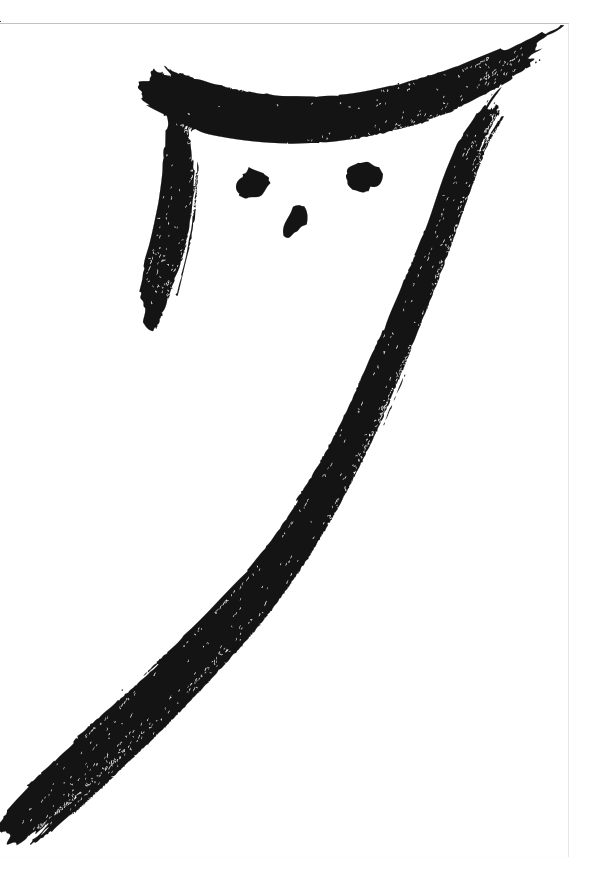 Afronding studiedag:Uitleg mogelijkheid van online begeleiding / bespreken van casussen tot tweemaanden na studiedag.Feedbackformulieren invullen.Aanbevolen literatuur:• Creatieve oplossingen bij gedragsproblemen op school. Michael Durrant• Van pesten naar samenwerken. De supportgroep: oplossingsgerichte aanpakbij pestgedrag. Sue Young• Brief Coaching With Children and Young People. Harvey Ratner & DeniseYusuf• Mission Possible. Kids’ Skills voor jongeren. Caroline Beumer-Peeters (BenFurman)• Solution Focused Mentoring: 5 Steps to bring out the best in your Mentee andyourself. Ella de Jong e-book• Oplossingsgericht mentorschap: 5 stappen om het beste uit je mentee en jezelf te halen. Ella de Jong e-book* Vertrouwen in ieder kind. Uitgeverij SWP  Ella de Jong en Paolo TermiElla de Jong – Bureau Uilwww.elladejong.com